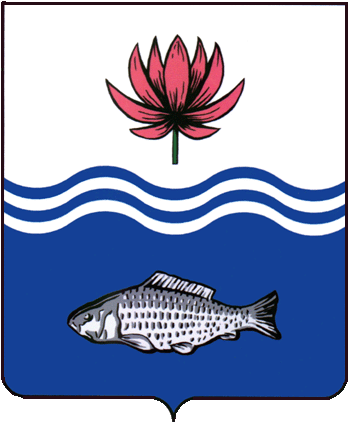 АДМИНИСТРАЦИЯ МО "ВОЛОДАРСКИЙ РАЙОН"АСТРАХАНСКОЙ ОБЛАСТИПОСТАНОВЛЕНИЕО выдаче разрешения на размещение объекта без предоставления земельных участков и установления сервитутов Руководствуясь ст. ст. 39.33 - 39.36 Земельного кодекса Российской Федерации, Постановлением Правительства Российской Федерации от 03.12.2014 № 1300 «Об утверждении перечня видов объектов, размещение которых может осуществляться на землях или земельных участках, находящихся в государственной или муниципальной собственности, без предоставления земельных участков и установления сервитутов», Постановлением Правительства Астраханской области от 15.07.2015 года № 362-П «О порядке и условиях размещения объектов, которые в соответствии с федеральным законодательством могут размещаться на землях или земельных участках, находящихся в государственной или муниципальной собственности, без предоставления земельных участков и установления сервитутов», рассмотрев обращение индивидуального предпринимателя Зубарева Павла Сергеевича, администрация муниципального образования «Володарский район»ПОСТАНОВЛЯЕТ:1.	Разрешить индивидуальному предпринимателю Зубареву Павлу Сергеевичу (ОГРНИП 321120000003953, ИНН 121522273342, паспорт серии 88 04 728160, выдан Заречным отделом милиции УВД города Йошкар - Ола, пос. Нолька, д. 63, 15.02.2005 г., адрес регистрации: Республика Марий Эл, г. Йошкар - Ола, пос. Нолька, д. 63) использование земельного участка из земель населенных пунктов с кадастровым номером 30:02:190101:2785, расположенного по адресу: Астраханская область, Володарский район,                         с. Тумак, ул. Красная Набережная, площадью 1037 кв.м., для устройства подъездной дороги, для размещения которой не требуется разрешения на строительство (назначение объекта в соответствии с перечнем, утвержденным постановлением Правительства РФ от 03.12.2014 г. г. № 1300, постановлением Правительства Астраханской области от 15.07.2015 г. № 362) -подъездные пути к понтонной переправе с. Сизый Бугор - с. Тумак Володарского района Астраханской области.Адреса размещения объекта:- Астраханская область, Володарский район, с. Тумак, ул. Красная Набережная, площадью 1037 кв.м.2.	В случае, если размещение объекта привело к порче либо уничтожению плодородного слоя почвы в границах земель или земельных участков, находящихся в государственной или муниципальной собственности индивидуальному предпринимателю Зубареву Павлу Сергеевичу:2.1.	Привести такие земли или земельные участки в состояние, пригодное для их использования в соответствии с разрешенным использованием;2.2.	Выполнить необходимые работы по рекультивации таких земель или земельных участков.3.	Отделу земельных отношений администрации МО «Володарский район» в течение десяти дней со дня выдачи данного разрешения направить копию разрешения в Володарский отдел управления Росреестра по Астраханской области.4.	Контроль за исполнением настоящего постановления оставляю за собой.И.о. заместителя главыпо оперативной работе				                      Р.Т. Мухамбетов           от 04.03.2022 г.N  294